NOME COGNOME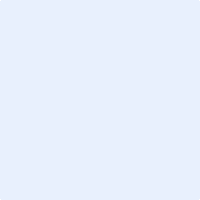 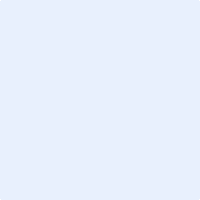 posizione lavorativa/settore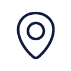 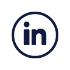 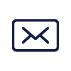 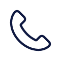 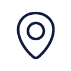 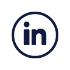 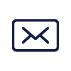 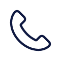 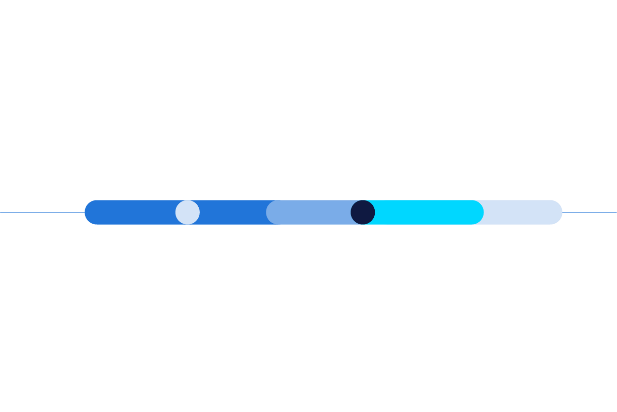 